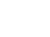 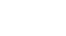 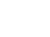 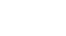 Artist Members are practising Aboriginal and Torres Strait Islander visual artists who wish to add their voice to the call for fair and ethical trade with Aboriginal and Torres Strait Islander artists. They are not signatories to the Code because they are not trading in other artists work but, as Members, must abide by the rules set out in the Indigenous Art Codes (IartC’s) constitution. Members in this category must only be selling their own artwork, not that of any other artists. If you are an artist selling your own work and others, please apply for Dealer Membership. Artist Membership is FREE. For more general information about membership, please see the IartC Membership Policy. Terms defined in this form have the meaning given to them in the Constitution of Indigenous Art Code Limited (ACN 139 788 711) (the Company). The Directors of the company request that you complete this form to assist the Directors in determining whether you meet any eligibility criteria for Artist membership. Your response to the questions in this form will be confidential and reviewed by staff and Directors of the Indigenous Art Code Limited (IartC). For further information see the IartC Privacy Policy. It is highlighted in the relevant sections where the information provided will be made public on the IartC website via a member profile. If you do NOT want to have a profile, please select / tick NO website profile on the last page of this application. You agree to our Artist Membership Application Terms & Conditions, Website Terms of Use, and Privacy Policy by submitting this form. Information for our purposesThis information will NOT be displayed publicly Applicant declaration Are you eligible?To be eligible for Artist Membership of the Indigenous Art Code, you must be able to answer YES to the following three questions/statements: Are you eligible?To be eligible for Artist Membership of the Indigenous Art Code, you must be able to answer YES to the following three questions/statements: I declare that I am an artist of Aboriginal and/or Torres Strait Islander descent and that I identify as Aboriginal and/or Torres Strait Islander and am recognised as such by members of the community with which I identify Yes   NoI am personally creating visual artIf you are not producing visual art, you can apply to be a Code Supporter. Yes   NoI am selling only my own workPLEASE NOTE: If you are selling other people’s artwork, you will be classified as a Dealer and need to complete an application for Dealer Membership.  Yes   NoI am aged 18 years or older  Yes   NoFirst NameLast NameHow can we contact you?Contact emailContact AddressSuburb PostcodeState Country Traditional Country / Place where you are locatedIf you are a member of an Aboriginal or Torres Strait Islander art centre, please name the art centre(s)If you are a member of an Aboriginal or Torres Strait Islander art centre, please name the art centre(s)If you are a member of an Aboriginal or Torres Strait Islander art centre, please name the art centre(s)Preferred method of contactmy email  my phone via the art centre, I’m a member of  Tell us about your artistic practice All information provided will be displayed in your profile on the IartC website. Please only provide information you are happy to display publicly.Do you consent to a public profile promoting your artistic practice being created on the IartC website? ☐ Yes ☐ No  Description – About youPlease provide a 50 – 200-word description of yourself and your artwork. Should you become a member, this information will be used to promote your art via your IartC public profile. Read here for tips on writing a successful artist profile statement.Language Group/sABN (if you have one)Business emailBusiness phoneOnly provide your business address if you work from somewhere accessible to the public that you wish to promoteOnly provide your business address if you work from somewhere accessible to the public that you wish to promoteOnly provide your business address if you work from somewhere accessible to the public that you wish to promoteOnly provide your business address if you work from somewhere accessible to the public that you wish to promoteBusiness AddressSuburb PostcodeState Country Traditional Country / place where your business is located Website URLSocial media URL links Please provide the full link E.g. https://www.facebook.com/IndigenousArtCodeInstagram FacebookTikTokPinterest LinkedInPlease select all the types of artworks you create. Select all that applyPlease select all the types of artworks you create. Select all that applyPlease select all the types of artworks you create. Select all that applyPlease select all the types of artworks you create. Select all that applyPlease select all the types of artworks you create. Select all that applyPlease select all the types of artworks you create. Select all that applyPainting on all mediaEditioned printsWeavingGraphic and digital designSculpture or installationPublic artPhotography, video, sound or media workWood and/or stone crafted objectsCeramics, glass, jewellery or furnitureReproductions of original works on canvas or other materialsTextiles including fabric and fashionMerchandise and licensed productsNon-fungible tokens (NFTs)Please send the following attachments with this application form: Please send the following attachments with this application form: Please send the following attachments with this application form: Please send the following attachments with this application form: Artwork images with captions for use on your IartC profileYou can provide multiple images and must provide the following information to each caption that will be displayed with the image: the title of the artwork, the year you created the work and the copyright holder and photographer detailsRead here for more information on image attribution and tips for taking strong artwork images.Profile photo This could be your logo, a feature artwork, or a photo of you – whatever you wish to promote yourself as an artist.Read here for tips for taking a strong artist profile image.We intend to use your images on our website and social media to promote you as a member of the IartC and in accordance with our Website Terms of Use.If there are images of you and/or your artwork that you don’t want IartC to use to promote you, please do not provide them. You have control over the images you use on your profile. You can change these images at any time.We intend to use your images on our website and social media to promote you as a member of the IartC and in accordance with our Website Terms of Use.If there are images of you and/or your artwork that you don’t want IartC to use to promote you, please do not provide them. You have control over the images you use on your profile. You can change these images at any time.We intend to use your images on our website and social media to promote you as a member of the IartC and in accordance with our Website Terms of Use.If there are images of you and/or your artwork that you don’t want IartC to use to promote you, please do not provide them. You have control over the images you use on your profile. You can change these images at any time.We intend to use your images on our website and social media to promote you as a member of the IartC and in accordance with our Website Terms of Use.If there are images of you and/or your artwork that you don’t want IartC to use to promote you, please do not provide them. You have control over the images you use on your profile. You can change these images at any time.How did you learn about the Artist Membership of the IartC? Select all that applyHow did you learn about the Artist Membership of the IartC? Select all that applyHow did you learn about the Artist Membership of the IartC? Select all that applyHow did you learn about the Artist Membership of the IartC? Select all that applyHow did you learn about the Artist Membership of the IartC? Select all that applyWord of mouth Word of mouth Via social media Google or another online resourceGoogle or another online resourceIndustry event A dealer suggested I become a memberA dealer suggested I become a memberI saw another artist was a memberThrough the media or news reporting Through the media or news reporting A customer asked me if I was a memberA peak body or industry service body suggested I become a memberA peak body or industry service body suggested I become a memberI heard about the Indigenous Art Code through your work to stop the trade in fake (inauthentic) artA retailer said they would not stock my product unless I was a memberA retailer said they would not stock my product unless I was a memberOther (please give details) Tell us why you want to be a member of the Indigenous Art Code? Select all that apply.Tell us why you want to be a member of the Indigenous Art Code? Select all that apply.Tell us why you want to be a member of the Indigenous Art Code? Select all that apply.Tell us why you want to be a member of the Indigenous Art Code? Select all that apply.To allow me to seek support and access services from the Indigenous Art CodeTo join a network of Aboriginal and Torres Strait Islander artistsTo demonstrate to dealers that I know my rights and they need to work with me fairly and ethicallyTo add my voice to the call for fair and ethical trade with Aboriginal and Torres Strait Islander artistsTo demonstrate the authenticity of my artwork To promote and sell my workOther (please give details) Where do you create your artwork? Select all that apply.Where do you create your artwork? Select all that apply.Where do you create your artwork? Select all that apply.Where do you create your artwork? Select all that apply.At homeAt my own studioAt an art centre At an art dealer’s studioAt a community centre At university of TAFEOther (please give details)How does the artwork you create reach customers? Select all that apply.How does the artwork you create reach customers? Select all that apply.How does the artwork you create reach customers? Select all that apply.How does the artwork you create reach customers? Select all that apply.I sell my artwork through an art centreI sell my work directly to consumersI consign my work to dealers or galleries who sell it on my behalfI license my artwork to be reproduced on productsI sell my work outright to dealers or galleries who on-sell it I don't sell my work; I create it for my enjoymentOther (please give details)Do you enter into written agreements about the sale or licensing of your artwork with the businesses you work with? Do you enter into written agreements about the sale or licensing of your artwork with the businesses you work with? Do you enter into written agreements about the sale or licensing of your artwork with the businesses you work with? Do you enter into written agreements about the sale or licensing of your artwork with the businesses you work with? Yes, always Never SometimesI do not sell or license my work For your application to be eligible for consideration, you must make the following declarations. For your application to be eligible for consideration, you must make the following declarations. For your application to be eligible for consideration, you must make the following declarations. 1)I confirm that I have read, understood and agree to comply with the Artist Membership Application Terms, Constitution and Membership Policy.  2) I understand that if I am accepted as an Artist Member, any subsequent breach of the Artist Membership Application Terms may result in the suspension or termination of my membership in accordance with the Membership Policy.3) I confirm that I want to have my voice added to the call for Aboriginal and Torres Strait Islander artists: to be treated fairly and ethically when trading their artwork; to have access to transparent processes when their artwork is being promoted or sold; and to have any disputes arising under the Code dealt with efficiently and fairly. 4) I confirm that the information that I have provided and each of the responses in this application form are true and correct.By selecting the above boxes, I represent and warrant that the above declarations are true and correct.Signature Name DatePlease submit completed and signed forms to membership@indigenousartcode.org or via post to:Indigenous Art Code
Attn:  Gabrielle Sullivan, CEO 
PO Box 789
Randwick NSW 2031